Alberta Mennega StichtingJ.F. Kennedylaan 20, 3981 GC Bunnik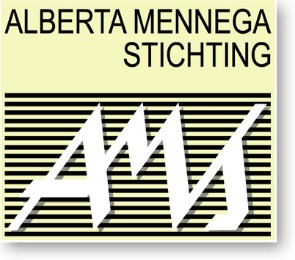 Formulier voor het aanvragen van een subsidie_______________________________________________________________________________________________________Voorafgaand aan het invullen van dit formulier het subsidiebeleid goed lezen. Het formulier volledig invullen en samen met een toelichting van de aanvraag en mogelijke aanbevelingen als één enkel PDF-bestand per e-mail opsturen aan: AlbertaMennegaStichting@gmail.com._______________________________________________________________________________________________________1. Gegevens aanvragernaam + voornaam	:geboortedatum	:nationaliteit	:adres	:postcode / woonplaats	:telefoon	:e-mail 	:IBAN	:BIC code (buitenl. bank)	:functie	:studerend aan/werkend bij	:2. Gegevens inzake de beursaanvraagMSc / BSc onderzoek		ja / neePromotie of postdoc-onderzoek	ja / neeCongresbezoek			ja / neePublicatiekosten			ja / neeAnderszins, nl.: ……………………………..3. Begroting en dekkingsplanKosten “Anderszins”: Hier graag een verklaring geven over kosten die niet vallen in de tabel genoemde categorieën.  Indien nodig, kan naast bovenstaande globale begroting, een meer gespecificeerd overzicht van de geplande uitgaven worden toegevoegd.4. Toelichting op de aanvraag(kies één van de opties a t/m c)a. indien het onderzoek betreft: Lever een document aan (1 tot 2 A4) met daarin tenminste de volgende elementen:titel van het projectplaats van uitvoering, met begin- en einddatumprobleem- of doelstelling met wetenschappelijk en/of maatschappelijk belang, inbedding in groter programma (indien van toepassing)planning van de activiteiten incl., indien van toepassing, die van het veldwerkgebruikte methodes en verwachte resultatenbeoogde output (publicatie, rapport, of anderszins)namen van begeleiders/promotor(en) en/of betrokken institutenIndien aanwezig kan een volledig onderzoeksvoorstel apart toegevoegd wordenIn de aanvraag moet duidelijk zijn wat de rol van de aanvrager is in het project.b. indien het een congresbezoek betreft:Lever een document aan (circa 1 A4) met daarin tenminste de volgende elementen:titel congresplaats en datumtitel en abstract van lezing of posterbeoogde wetenschappelijk en/of maatschappelijk impactbeoogde outputindien aanwezig, kan dit gevolgd worden door een uitgebreidere projectbeschrijvingnamen van begeleiders/promotor(en) en/of betrokken institutenc. indien het publicatiekosten* betreft: Lever een document (circa 1 A4) aan met daarin tenminste de volgende elementen:titel en beoogde auteurs van de publicatiesamenvatting van de inhoudbeoogde wetenschappelijke en/of maatschappelijke impactpublicatievorm (boek, artikel, brochure, …), geschatte aantal pagina’sbeoogde publicatiedatumspecificatie van de kosten*Belangrijk: Drukkosten van proefschriften komen niet in aanmerking voor subsidie.5. Aanbevelingen / referentie(s)Het wordt aangeraden om aanbevelingsbrieven van begeleiders en/of promotor(en) aan de aanvraag toe te voegen. Begroting uitgavenDekkingsplan-Reiskosten€-Verzoek bijdrage AMS€-Verblijfkosten€-Eigen bijdrage€-Materiaalkosten€-Bijdragen aangevraagd bij derden:-Congreskosten€……………………..(wel/ niet/ nog niet toegekend)            €-Medische kosten€……………………..(wel/ niet/ nog niet toegekend)            €-Publicatiekosten (zie 4.c) €……………………..(wel/ niet/ nog niet toegekend)            €-Anderszins (zie onder)€……………………..(wel/ niet/ nog niet toegekend)            €                       Totaal€                                                   Totaal€